The Solar System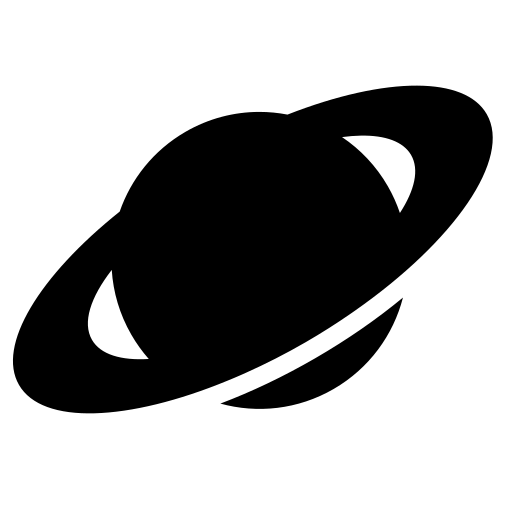 abcdefphijklplutorltuuwxyzabcdafgpijklmnovnrsiuvwxezabearthqmjrlmntnqestavcxysaturnfrhujkumnosqrstrvwneptuneetyhijklmnopqraturanusabcderghijklmn